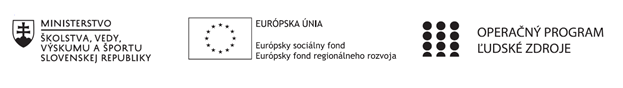 Správa o činnosti pedagogického klubu Príloha:Prezenčná listina zo stretnutia pedagogického klubuPríloha správy o činnosti pedagogického klubu                                                                                             PREZENČNÁ LISTINAMiesto konania stretnutia: H08Dátum konania stretnutia: 29.11.2021Trvanie stretnutia:  od 16.00 hod do 19.00 hod	Zoznam účastníkov/členov pedagogického klubu:Meno prizvaných odborníkov/iných účastníkov, ktorí nie sú členmi pedagogického klubu a podpis/y:Prioritná osVzdelávanieŠpecifický cieľ1.1.1 Zvýšiť inkluzívnosť a rovnaký prístup ku kvalitnému vzdelávaniu a zlepšiť výsledky a kompetencie detí a žiakovPrijímateľGymnáziumNázov projektuGymza číta, počíta a bádaKód projektu  ITMS2014+312011U517Názov pedagogického klubu GYMZAFIGADátum stretnutia  pedagogického klubu29.11.2021Miesto stretnutia  pedagogického klubuH08Meno koordinátora pedagogického klubuS. ĎurekOdkaz na webové sídlo zverejnenej správywww.gymza.skManažérske zhrnutie:finančná gramotnosť, aktivizujúce metódy vo vyučovaní, inscenačná vyučovacie metódy, prax.Hlavné body, témy stretnutia, zhrnutie priebehu stretnutia: A. Členovia klubu finančnej gramotnosti predniesli svoje návrhy aktivít – na základe internetových zdrojov, alebo vlastnej tvorby. Na základe dohody bola vybraná jedna, ktorú učitelia absolvovali v simulovanom režime. Postup: Princípom aktivity je hádanie pojmov z určitej témy na základe kreslenia, popisu alebo pantomímy. Súťažiaci si ťahá z dvoch pripravených kôpok. V prvej sa nachádzajú pojmy a v druhej spôsob znázornenia pojmu. Body získava jednotlivec, respektíve tím, ktorý uhádne daný pojem. Hra je prispôsobená predmetu Viac ako peniaze. Na začiatku hry učiteľ vyberie študenta (najlepšie dobrovoľníka). Ten si vylosuje najskôr spôsob znázornenia a následne samotný pojem. Žiaci v triede predvádzaný pojem hádajú (na základe príslušného znázornenia). Ten kto uhádne, dostane bod. Body sa môžu prideľovať tiež skupinám (ak boli žiaci na začiatku zadelení do skupín), alebo radom (obyčajne sú v triede tri rady, ak niekto z rady uhádne, dostane bod celý rad). 1. kôpka obsahuje kartičky s názvom: Pantomíma, kreslenie, opis2. kôpka obsahuje pojmy konkrétnej témy (Príjmy a výdavky): korupcia, dôchodok, materská, nezamestnaný, absolventská prax, sociálne dávky, inflácia, podnikateľ, filantropia, dedičstvo, úroky, výhraB. Členovia pedagogického klubu na základe simulácie zadefinovali odporúčania k aktivite, uviedli plusy a mínusy aktivity.hry podobného charakteru majú u žiakov úspechaktivita sa môže uskutočniť na začiatku hodinyvhodné by bolo využiť túto aktivitu ako motiváciuhra sa môže odohrať aj v závere hodiny, po prebratí daného učiva (predvádzať by sa mohli konkrétne pojmy, pojmy z danej hodiny). V takom prípade ju možno považovať za určitý druh fixácie. možnou nevýhodou hry (ak nerátame možnú hanblivosť jednotlivcov, či celých tried) môže byť prílišné zapálenie pre hru zo strany študentov. Typické bolo vykrikovanie odpovedí, hluk a prílišná horlivosť (ukľudnenie študentov a naštartovanie ich pozornosti k učivu si vyžaduje viac času).Závery a odporúčania:I. Členovia pedagogického klubu finančnej gramotnosti predniesli návrhy aktivít s využitím inscenačnej metódy. Na základe diskusie bola vybraná jedna hodina, ktorú učitelia absolvovali v simulovanom režime.II. Učitelia zadefinovali plusy a mínusy simulovanej hodiny. Členovia sa dohodli, že pri najbližšej príležitosti využijú aktivitu na hodine. Ak sa nebude jednať o rovnakú tematiku, aktivitu si prispôsobia.Vypracoval (meno, priezvisko)PaedDr. Antónia BartošováDátum29.11.2021PodpisSchválil (meno, priezvisko)Mgr. Stanislav Ďurek, PhD.Dátum29.11.2021PodpisPrioritná os:VzdelávanieŠpecifický cieľ:1.1.1 Zvýšiť inkluzívnosť a rovnaký prístup ku kvalitnému vzdelávaniu a zlepšiť výsledky a kompetencie detí a žiakovPrijímateľ:GymnáziumNázov projektu:GYMZA číta, počíta a bádaKód ITMS projektu:312011U517Názov pedagogického klubu:GYMZAFIGAč.Meno a priezviskoPodpisInštitúcia1. Mgr. Stanislav Ďurek, PhD.Gymnázium, Hlinská 29 Žilina2. PaedDr. Antónia BartošováGymnázium, Hlinská 29 Žilina3. Mgr. Tatiana HikováGymnázium, Hlinská 29 Žilina4. Mgr. Helena KrajčovičováGymnázium, Hlinská 29 Žilinač.Meno a priezviskoPodpisInštitúcia1.